Michael Gregory is a Qualified Mediator with the Minnesota Supreme Court, who founded Michael Gregory Consulting LLC in September 2011. Mike focuses on helping resolve conflict with the IRS, negotiating winning solutions, and helping organizations be more productive and grow faster taking advantage of The Collaboration Effect®. Prior to founding his consulting firm, Mike had 28 years of experience with the IRS in a variety of capacities from specialist to executive level. During his last 11 years with the IRS, Mike was an IRS territory manager with responsibilities for up to 23 states with an emphasis in business valuation and specialist issues nationally. Mike has been working with neuroscientists for over eight years and he has written 12 books focusing on IRS issues business valuation, conflict resolution, servant leadership, and his most recent book The Collaboration Effect. Mike has a BS from Valparaiso University, a MS from the University of Wisconsin – Madison and an MBA from DePaul University. Mike can be reached at mg@mikegreg.com and with his direct line at 651-633-5311.Qualifications: BS from Valparaiso University, a MS from the U of Wisconsin – Madison, an MBA from DePaul University, an Accredited Senior Appraiser (Business Valuation) with the American Society of Appraisers, a Certified Valuation Analyst with the National Association of Certified Valuation Analysts, a Qualified Mediator with the Minnesota Supreme Court, a board member of the Minnesota State Bar Association Alternative Dispute Resolution Section.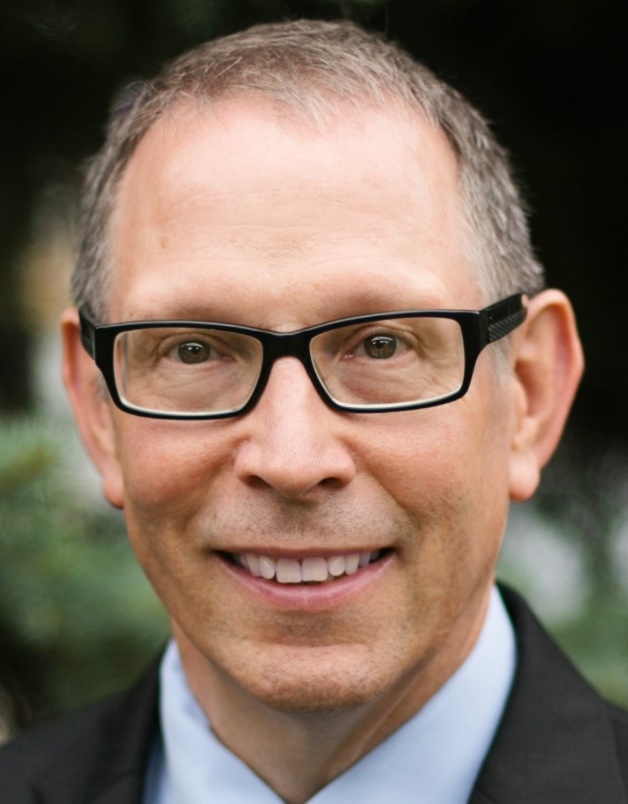 